CEREREELIBERARE ADEVERINTA DE VECHIME
Subsemnatul/a, Nume ………................................................Prenume......................................................................,CNP...................................................................,fiul/fiica lui...........................si a..........................,identificat/a cu CI seria...............nr. ……......,domiciliat in localitatea.....................................................str..................................................................nr.........,bl..........ap............telefon..............................,fost angajat al...................................................................................................,in functia de ..................................................... departamentul ................................,
Solicit eliberarea unei adeverinte care sa ateste activitatea desfasurata de subsemnatul/a, durata activitatii, salariul, vechimea in munca, in meserie si in specialitate in perioada....................................Adeverinta imi este necesara pentru completarea / reconstituirea vechimii in munca.Anexez:        - copie CI      - copie carte de munca BRATCA                                                                                   SEMNATURA  Data:Vă aducem la cunostinţă  faptul că datele dumneavoastră  cu caracter personal sunt prelucrate de Primăria Bratca, cu respectarea tuturor prevederilor Regulamentului European nr. 679/2016, în scopul îndeplinirii atribuţiilor legale ale administraţiei publice locale. Datele pot fi dezvăluite unor terţi în baza unui temei legal justificat. Vă puteţi exercita drepturile de acces, intervenţie şi de opoziţie în condiţiile prevăzute de Regulamentul  U.E. nr. 679/2016, printr-o cerere scrisă, semnată şi datată, depusă la sediul instituţieiROMÂNIAJUDEȚUL BIHORCOMUNA BRATCALocalitatea Bratca, Nr.126, Cod Poștal: 417080, CIF:4738400,Web: www.primaria-bratca.ro, Tel. 0259/315650, Fax: 0259/473256,E-mail: primaria.bratca@cjbihor.ro, primariabratca@yahoo.comNr.                din 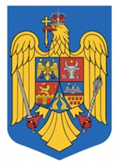 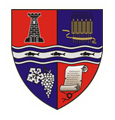 